IMPORTANT – please read this information before completing this risk assessment.This is a model risk assessment and MUST be adapted to reflect the significant hazards and control measures present in your site to allow the safe return of pupils and staff to your school. This is a live document and it must be continuously reviewed alongside the latest Covid-19 government guidance. It must also be read alongside existing risk assessments and health and safety arrangements for your school. The control measures listed are prompts and will not necessarily reflect those in all establishments and you MUST adapt it by adding (or removing) and outlining in detail the control measures as appropriate to your establishment.If you need help to complete this risk assessment, please refer to HS47 (Risk Assessment Arrangements) or telephone the Devon Health & Safety Service on 01392 382027. Suspected or confirmed cases of COVID-19 must be reported to the local Public Health England (PHE) Health Protection team on 0300 303 8162 (press Option 1, Option 1). This will enable you to discuss the outbreak control measures that are needed and the information to be communicated to others.  You should also email the school priority alert mailbox (educate.schoolspriorityalerts-mailbox@devon.gov.uk to ensure the DCC Education team also know promptly. 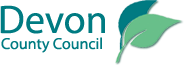 Signed: Headteacher/Head of Department:                                                                  		Date	The outcome of this assessment should be shared with the relevant staff.A copy of the completed assessment to be kept on file and copied to the Health & Safety Co-ordinator.Covid-19 Guidance for Full Opening September 2020RA100 V2Establishment/Department:South Molton United Church of England Primary SchoolEstablishment Risk AssessmentRA100 V2Address: Exeter Road, South Molton, Devon, EX36 4ENAddress: Exeter Road, South Molton, Devon, EX36 4ENAddress: Exeter Road, South Molton, Devon, EX36 4ENPerson(s)/Group at RiskStaff, Pupils, Visitors and ContractorsPerson(s)/Group at RiskStaff, Pupils, Visitors and ContractorsDate assessment completed:15/07/20 and further reviews completed during summer holidays to refine and incorporate comments from stakeholders during summer holidays. This document is to remain under constant review due to the fast-changing nature of DfE / Government guidance in response to the challenges posed by Covid-19.  Amendments will be added/made to the risk assessment and noted at the end of the risk assessment for clarity. This will be done in response to changes in guidance or necessary changes in practice as necessary. Date assessment completed:15/07/20 and further reviews completed during summer holidays to refine and incorporate comments from stakeholders during summer holidays. This document is to remain under constant review due to the fast-changing nature of DfE / Government guidance in response to the challenges posed by Covid-19.  Amendments will be added/made to the risk assessment and noted at the end of the risk assessment for clarity. This will be done in response to changes in guidance or necessary changes in practice as necessary. Return to school risk assessment – based on the principles and guidance contained within DfE Guidance: Covid-19 Implementing protective measures in education and childcare settings (15 May 2020) and updated following the publication of Guidance for Full Opening (2 July 2020) and Managing School Premises during the Covid-19 outbreak (7 July) As part of planning for full return in the autumn term, it is a legal requirement that schools should revisit and update their risk assessments (building on the learning to date and the practices they have already developed), to consider the additional risks and control measures to enable a return to full capacity in the autumn term.This risk assessment is generic, and each school is responsible for reviewing and amending to ensure it is applicable to their setting. This risk assessment should be read alongside DCC guidance document C-19, checklist C-19 and the latest government guidance:  Guidance for Full Opening General guidance on completing risk assessments is available at arrangements note HS47. Updates:  When conducting the risk assessment. it is important that the school adopts a considered collaborative approach in line with DfE Guidance. Return to school risk assessment – based on the principles and guidance contained within DfE Guidance: Covid-19 Implementing protective measures in education and childcare settings (15 May 2020) and updated following the publication of Guidance for Full Opening (2 July 2020) and Managing School Premises during the Covid-19 outbreak (7 July) As part of planning for full return in the autumn term, it is a legal requirement that schools should revisit and update their risk assessments (building on the learning to date and the practices they have already developed), to consider the additional risks and control measures to enable a return to full capacity in the autumn term.This risk assessment is generic, and each school is responsible for reviewing and amending to ensure it is applicable to their setting. This risk assessment should be read alongside DCC guidance document C-19, checklist C-19 and the latest government guidance:  Guidance for Full Opening General guidance on completing risk assessments is available at arrangements note HS47. Updates:  When conducting the risk assessment. it is important that the school adopts a considered collaborative approach in line with DfE Guidance. Assessor(s): Kevin O’Donnell, Hannah Cumings with comments and amendments from governing body and staff. Assessor(s): Kevin O’Donnell, Hannah Cumings with comments and amendments from governing body and staff. Significant Hazard SectionControl measures in placeAdditional measures or actions not included in this column below should be put in the assessor’s recommendations at the end of this documentOptional:  School’s comments re. mitigations put in placeSocial distancing and reducing risk of transmission Entrance and egress to school site causing large groups of people inside school grounds compromising social distancing.One way systems for drop offs and pick-ups to minimise adult to adult contact. Parents to enter school site via the driveway and then leave via the pedestrian footpath. Driveway used for entry to the school site as the footpath contains barriers, which makes social distancing less likely and also groups of parents may arrive more closely together, whereas on exit, they will leave more individually.  Clear guidance and communication to parents/carers about this has been provided prior to reopening. Children will be funneled into school via appropriate entrances/exits so parents do not need to gather around school site. Staggered drop off and collection times so that no more than 60 children maximum will be coming to school at any one time. Those children requiring breakfast club provision and/or After school club provision Front Door 7:50-8am and Pick up after 3:25pmYear R and 2 Classes – Through front gate 8:10-8:20am and Pick up at 2:30pm and straight into class. Year 1 Classes – Through back gate off carpark 8:30-8:40am and Pick up at 2:45pmYear 3 and 5 Groups – Through front door 8:50-9:00am and Pick up at 3pm.Year 4 and 6 Groups – Through front door 9:10-9:15am and Pick up at 3:15pmNo parents to enter the internal school site. Children will be escorted/directed in and out by staff to minimise contact. Social distancing markings on paths and walkways to aid this for parents. Staggered pick up and drop off times so that maximum of 60 parents/carers at a time is bringing children onto site. Only one parent/carer per child to pick up and drop off, unless absolutely necessary. If possible and safe, older children to come to school on their own. Driveway and path to have markings to support adherence to social distancing.Parents/Carers with more than one child advised to drop all children off at the earliest start time for the siblings and collect at the latest finish time for siblings to ensure no child misses teaching time and to minimise how often a parent/carer needs to come on site.  . Signage to encourage social distancingFootprints and signage on pathways to assist parents. Buggies to be able to go the other way on one way system due to lack of pavement. Parents gathering at school gate not social distancingOffice to remain closed for face to face meetings unless by prior arrangement. Plan parents’ drop-off and pick-up protocols that minimise adult to adult contact (see above). Make clear to parents that they cannot gather at entrance gates or doors or enter the site (unless they have a pre-arranged appointment, which should be conducted safely.) Office not open for face to face business for parents – telephone or by appointment only. Communicated through letters and emails to parents. A YouTube Video of the drop off and pick up protocols has been widely viewed so parents/carers can see the new site layout and plan. Reminders sent out closer to start in September.Amended one way for parents/carers with pushchairs, due to difficulties with lack of pavement. Therefore those with buggies can use the footpath as they are first pick up and drop off, there won’t be anyone going the other way. Signage to encourage social distancing. Markings by DCC on approach to pedestrian crossing for parents/carers and children. SLT to be visible during pick up and drop offs and advise of expectations. Clear escalation process in place if parent/carer refuses to comply.Overcrowding in classrooms and corridors.Children are to be grouped into consistent groups with contact between groups avoided (see Curriculum section below). Children are in class bubbles. Desks should be forward facing and spaced as far apart as possible and arranged so that face to face seating is avoided. (This is not achievable in year 2 Oak class due to fire escapes, access to the toilets and curriculum set up, but the class does have outdoor space accessible and an intervention room for them, which will minimise the times when all 32 are in class at once) Set out classrooms where possible to ensure access to outside space and their age appropriate equipment and resources, whilst preventing mixing with other groups. Furniture within classrooms to be kept to a minimum. Reduce movement around the school using timetabling and appropriate selection of classroom or other learning environments. Use current fire escape routes to move from indoors to outdoors and vice versa – classes downstairs all have access through classrooms to outside and their own toilets. Upstairs rooms will have dedicated toilets. Designated break times and lunchtimes so no more than two bubbles moving at any one time (this has been organised as year 4 and 6 and 3 and 5 to minimise numbers) Assembly will be conducted virtually and/or in class bubbles. Very minimal movement around the school site will be needed and have been kept to absolute minimum. In the class where it is not possible to get all children sat in tables facing forward, the children will be sat on tables of 6 chairs to maximise distance apart. Maximise ventilation with the classroom by keeping all windows open. Risk of transmission within EYFS settingsOne reception class bubble who will not be mixing outside their bubble. They have a shared outdoor space with year 2, but timetabled to ensure that groups are not outside at the same time. Continuing with protective measures like individual resource packs to minimise shared resources, a more limited range of equipment and resources rotated into use, lots of time spent outside to make full use of all available spaces. Continued regular handwashing and good respiratory hygiene.Groups mixing during breaks and lunchtime compromising social distancing.Break times and lunchtimes staggered so that minimal numbers of children are using the playground at one time. Year 3 to be one bubble for breaktimes and lunchtimes (32 children) and Years 5 and 6 to be one bubble (to allow for supervision) for breaktime and lunchtime (up to 35 children) Year R and 2 to use their dedicated outdoor space. Year 2 to be able to use the playground and field as well.Year 1 to use their dedicated outdoor space and also have the trim trail as this is important for their GM skills) Break time Rota – This is for the playground and field as well as hall (in the event of bad weather).Year 2: 9:45-10am and 1:15-1:30pmYear 3: 10:15am – 10:30pm and 1:45-2pmYear 4: 10:40am – 10:55am and 2:10-2:25pmYear 5 and 6: 11am – 11:15am and 2:30-2:45pmYear R and 1 can use the hall during other times for work on gross motor skills in the event of bad weather.Lunchtimes – children will continue to eat in classrooms and initially we will continue with the limited lunch menu in take-away containers and disposable cutlery. After two weeks, we will start using plates. Downstairs classes will have their lunches delivered, plated up, on trollies. Upstairs classes will eat in class if packed lunch but in the hall if hot dinner. They will be staggered slightly to minimise numbers coming in. Table service and children will be sat on class bubble tables, well distanced. Anticipate around 40 children maximum. Facing one way. Lunchtimes staggered and shortened so that groups are not mixing outside. Children to eat lunch then go outside. Reception – Lunch 11:30-12:15pmYear 1 – Lunch 11:45-12:30pm (use outdoor space)Year 2 – Lunch 11:30-12:15pmYear 3 and 5 Lunch 12pm – 12:30pm (Use side field)Year 4 and 6 Lunch 12:15pm – 12:45pm (use playground)Year groups to have their own break time and lunchtime resources to minimise mixing. Groups mixing during extra-curricular provisionBreakfast Club provision – 7:50-8am drop off (should only be needed for years 1 and 3-6) due to start times. Use the hall (largest space in school). Each year group to have their own zone (tables and mats at 4 metre intervals) to minimise mixing across year groups. Quiet activities and eating breakfast to minimise movement. Numbers capped at 20 across the school and advised parents to only use if absolutely needed. This will be till 8:30am and then children will go to their class bubbles. Must be booked at least 48 hours in advanceAfter School Club provision – end of school day until 5pm. Use the hall (largest space in school). Each year group to have their own zone (tables and mats at 4 metre intervals) to minimise mixing across year groups. Quiet activities and eating snack while indoors to minimise movement. Numbers capped at 22 across the school and advised parents to only use if absolutely needed. Use outdoor spaces as much as possible and keep children socially distanced between bubbles outside. Bookings will need to be made at least 48 hours in advance. At present, no plans to run additional extra curricular provision due to restrictions on mixing children from different year groups and limits on sporting activity/music. This will be kept under review in line with guidance. Spread of virus due to increased numbers of people within the building.Inform parents that if their child needs to be accompanied to school only one parent should attend. Parents to not come into building unless it is a scheduled meeting and the meeting can only be conducted in person. Minimise movement within the building and around the building. StaffStaff should maintain Public health guidance of 2m wherever possible. If reduced to 1m as long as mitigations are in place, e.g. not face to face or wearing PPE (face covering doesn’t count) or a Perspex screen in place. The priority is always to try to maintain 2m social distancing, but where this cannot be achieved, regular hand washing/cleaning and good respiratory hygiene are also important for both staff and pupils.Staff moving between bubbles has been kept to a minimum for things like interventions and PPA. Premises related matters Changes to building use being safe for pupils & staff – e.g. storage, one-way systems, floor tape.Review whole school risk assessment (RA22 or equivalent), to ensure control measures remain suitable and in place. Update risk assessments to include any changes that have been necessary (e.g. handwashing, one-way systems, allocation of specific classrooms) and this must include curriculum risk assessments where necessary. Outdoor space is accessible for downstairs classes through designated exits onto designated outdoor areas. Upstairs classes will use their dedicated fire escape routes to access outdoors, so two years use on exit and the other two years use the other exit. No need for one way due to dedicated entrances and this minimises the need for children to go through downstairs corridor. Minimal furniture in each room. Resources not in use to be put in storage to then be rotated in when needed. Hall will have a different use to enable ASC and Breakfast club to be in there as it is the largest indoor space. Children not to use the library – mobile library system for children to use so that they have a class selection of books to use. Toilets will be dedicated to different year group bubbles to minimise sharing – one child at a time to go. Acorns class – own toilets in classAsh and Pine Classes – Own toilet blocks – one per class, middle left spare. Oak Class – own toilets in classElm, Apple and Beech – Upstairs – Allocate one eachWillow and Holly – Downstairs – Allocate one eachFirst Aid procedures – Reduced numbers of first aiders and Paediatric first aider.Review First Aid risk assessment (RA22 or equivalent). Rota systems in place to ensure adequate numbers of first aid and PFA trained staff.  Communication of first aid arrangements during daily briefings. PPE within first aid suppliesALMOST ALL STAFF WILL BE IN SCHOOL FOR REOPENING SO GOOD NUMBERS OF FIRST AIDERS. A FIRST AIDER MAY NEED TO COME TO DEAL WITH INCIDENT. USE SPACE OUTSIDE CLEANERS STORE FOR TREATMENT IF NEEDED AND CANNOT BE ADMINISTERED IN SITU. All first aid to be carried out with disposable gloves on and if possible outside (cuts/grazes, etc). Where possible, administration of first aid to be done in such a way as to minimise contact and transmission. DARTMOOR SUITE TO BE USED AS ISOLATION ROOM IN THE EVENT OF PUPIL SHOWING SYMPTOMS. CAN BE COLLECTED DIRECTLY FROM THERE. Emergency PPE to be stored close to, but not in Dartmoor suite. Where possible, keep symptomatic individual outside and maintain social distancing. See protocol for dealing with symptomatic pupil/member of staff. See flow chart from PHE England.PHE updates through Headteacher Update emails. Fire ProceduresReview the fire risk assessment taking into consideration any changes made to the layout, and the impact this may have on fire evacuation and escape routes.  Ensure that testing and monitoring regimes are in place for fire detection and alarm systems, fire extinguishers and that any interim arrangements (such as doors propped open where necessary to reduce hand contact), are managed so that they do not compromise fire protection (and security) measures.  Review where required fire evacuation routes and assembly points to ensure that social distancing guidelines are being met. FIRE PROCEDURES UPDATED SO THAT SAME EXITS ARE USED AS THESE ARE KNOWN, CLEAR AND WORK WELL WITH LITTLE MIXING OF GROUPS, BUT FIRE ASSEMBLY POINT WILL BE ON THE PLAYGROUND WITH GROUPS LINING UP AT OPPOSITE ENDS OF THE PLAYGROUND TO MAKE SURE ALL GROUPS CAN BE KEPT FURTHER APART. THE NEW FIRE ASSEMBLY LINES WILL BE LABELLED ON THE FENCE AROUND THE PLAYGROUND.INTERNAL DOORS AUTOMTICALLY SHUT ON FIRE BELL WHICH MEANS UPSTAIRS GROUPS WILL HAVE TO GO THROUGH ONE CLOSED DOOR. HANDWASH ON RETURN. All fire alarm testing and emergency lighting tests have continued through partial shutdown and full recommissioning will take place over summer as usual.Water hygiene – management of legionellaReview the water hygiene management plan. Ensure that agreed regimes for flushing and monitoring of temperatures have been maintained throughout any period of closure / partial opening.  Where regimes have not been maintained ensure that cleaning and disinfection has taken place prior to reoccupation as per government guidance Managing School Premises during the Covid-19 outbreak.THIS HAS CONTINUED THROUGH THE PARTIAL OPENING. NEED TO TURN OFF WATER FOUNTAINS DUE TO RISK OF SPREAD of COVID 19.Maintain standard testing and weekly running of water fountains.  CUPS AVAILABLE IN CLASS FOR DRINKS FROM TAPS. Children may bring their own water bottle to school which will stay at their table. To be taken home at the end of each day to be cleaned and refilled. Each Group will continue to have different coloured plastic dining cups which can be used once and then put on dishwasher tray. Once full/or designated times, these trays can be taken by a member of staff to the school kitchen to go through the catering dishwasher at high temperature. This is a continuation of what has worked well during the initial reopening in June and July 2020. Using and monitoring new practices to reduce risk of Covid-19 transmissionTraining of all staff via briefing prior to start – to include contents of this RA, alternative layouts and any changes to fire evacuation routes, use of PPE, location of designated room for suspected cases.  Explaining to children about the use of face coverings – to support children with adhering to social distancing. Headteachers and school leaders must monitor arrangements and make remedial actions where needed. Ensure there are opportunities for all employees to raise concerns / make suggestions. All staff have been given a copy of the risk assessment prior to summer holidays and asked for comments so that these can be incorporated into RA. . Training to be undertaken during INSET day on September 1st 2020. The vast majority of measures are continuing successful measures from June and July 2020, which have worked well with bubbles of 15. Review of practices to be undertaken on a weekly basis to refine controls and improve risk management. All staff encouraged to raise concerns/suggest improvements at any point via email or communication with SLT. Management of premises related risks e.g. asbestos, delayed statutory testing (LOLER) Communication arrangements to ensure that requirements and controls are understood by responsible persons (e.g. signing in processes for contractors). If equipment is not within statutory test periods (e.g. lifts and hoists) then it should be taken out of use until the inspection and test can be completed. Lift testing and Water management has taken place during June and July 2020. No asbestos on site. PAT testing carried out as scheduled in June. Staff rooms and offices to comply with social distancing and safe working practice Numbers of people reduced at one time to allow social distancing – chairs removed/placed apart. Avoiding unnecessary gatherings. Where possible reduce the use of communal / shared facilities such as tea and coffee facilities and encourage staff to bring their own food and utensils. Enhanced cleaning regimes as per below. Use of additional facilities for refreshments – kitchenette and in classes where safe) to minimise gatherings. STAGGERED BREAKS AND LUNCHES MEAN ONLY TWO BUBBLES STAFF SHOULD BE ON BREAK AT ANY ONE TIME. STAFF NEED TO CONSCIENTIOUSLY OBSERVE SOCIAL DISTANCING MEASURES IN STAFF ROOM/SHARED AREAS AND WHEN GETTING REFRESHMENTS, ETC.Chairs arranged to comply with social distancing.   Ventilation to reduce spreadOpen windows and prop doors open, where safe to do so (bearing in mind fire safety, security and safeguarding). Where mechanical ventilation is present, recirculatory systems should be adjusted to full fresh air. If mechanical ventilation systems cannot be adjusted to full fresh air systems should be operated as normal. Ventilation to chemical stores should remain operational.Management of wasteEnsure bins for tissues are emptied throughout the day. Follow Guidance on disposal of PPE waste (such as used fluid resistant masks) Lidded bins with foot operated pedestal in each class.Management of incoming goodsConsider how to manage supplies coming into the school, which takes into consideration SD and hygiene measures. E.g. drop-off point – one person controls the process etc.Only through front door to maintain social distancing and minimised on site – try to arrange any scheduled deliveries for quiet times. School owned outdoor play equipment Reception only to use outdoor climbing equipment and roll over bars. Year one to use trim trail one week and year two the following week on rota. This limits the number of children using it and also minimises the risk. It is important for GM skills that younger children get the chance to use. Wall bars and climbing wall in the hall to only be used by reception and year 2 (Monday and Friday). All equipment to be cleaned down after use unless rotated out for 72 hours. Cleaning and reducing contamination Contaminated surfaces spreading virus.Classroom based resources such as sports, art and science equipment can be used and shared within the bubble. Such resources should be cleaned frequently and meticulously and always between bubbles or rotated to allow them to be left unused and out of reach for a period of 48 hours (72 hours for plastics) between use by different bubbles. Minimal shared resources in class. Each bubble to have as many “group resources” as possible for sports, art, etc. Where this is not possible or practical, strict 72 hour rotation in place. Cleaning of resources and surfaces regularly. Children to have dedicated spaces. Follow government guidance for working in education and childcare if a someone becomes ill with suspected COVID-19 at the setting. Follow guidance on Cleaning and decontamination of non-health care settings. Further guidance on cleaning non health care settings is to be published by Public Health England by the end of the summer term. ANY SUSPECTED CASES TO BE IMMEDIATELY ISOLATED IN DARTMOOR SUITE USING OUTDOOR ROUTES TO TAKE THEM THERE. PARENT/CARER IMMEDIATELY CONTACTED. TEST NEEDS TO BE ADVISED AND FOLLOW PROCEDURE AND CLEANING AS RECOMMENDED. Classes reorganised and furniture reduced to minimum to reduce potential surfaces. Cleaning regime in place for regular cleaning of surfaces and touch items. Each classroom will have disinfectant fluid in spray bottles to use alongside magi-cloths, which can then go through the hot wash cycle on the washing machine overnight. We feel these will be the most effective way to disinfect surfaces and are much better at wiping down surfaces than paper towels. Must be stored in a safe, high place out of reach of children.Shared resources and equipment increasing spreadPrevent the sharing of stationery and other equipment where possible Suitable procedures in place for managing access to items of ‘heavy use’ such a photocopiers to maintain  social distancing.  Enhanced cleaning regimes.  Sanitiser at photocopier – hold print function so should help avoid queues. Individual stationary packs for pupils to use in class to minimise sharing of resources which are commonly used. Cleaning staff and hygiene contractor's capacity - providing additional requirementsDiscuss with cleaning contractors or staff the additional cleaning requirements and agree additional hours to allow for this.  Ensure cleaning products being used are suitable and that adequate supplies of cleaning materials are available. See  Safe working in education and childcare for guidance on PPE and guidance on cleaning non-health care settings. Put in place an enhanced cleaning schedule and establish more frequent cleaning of shared areas or those used by different groups.DEVON NORSE Cleaning.Additional Cleaning of shared areas to continue during the day to be undertaken by office staff – one clean of handles around school. In class, tables and other surfaces to be wiped down 3 times per day. Additional guidance on cleaning of non-health care settings is to be published by Public Health England by the end of the summer term.Sufficient handwashing facilities for staff and pupilsWhere a sink is not nearby, provide supervised access to hand sanitiser in classrooms and other learning environments. Plan in regular access to facilities throughout the day. Provide additional sinks where possible. Ensure enough handwash and sanitiser stations are available based on what you have learned from usage to date. Each classroom has sink and soap. Handwashing facilities are also at toilets. Handwashing to take place when going inside to outside and back in as well as when needed to maintain good hygiene, e.g. toileting, respiratory, before and after eating, etc.Sanitiser on entry and exitSanitiser available in office and at photocopier.Additional time for staff and pupils to carry out handwashingFrequent hand cleaning as part of normal routine. Stagger regular access to handwashing facilities through the day. Build routines into behaviour expectations and school culture.New behaviour expectations – school safety rulesRegular handwashing built into school day.Handwashing practice with childrenReview the guidance on hand cleaning and introduce handwashing songs for younger children.  Ensure that help is available for children and young people who have trouble cleaning their hands independently. See guidance and resources available at e Bug.Consider risks around ingestion of sanitiser and where this is a risk substitute for skin friendly sanitiser wipes for young children / those with complex needs.Reminders of handwashing posters at handwashing areas. Information sent to parents. Sanitiser used where handwashing facilities are not present.   Good respiratory hygiene Promote ‘catch it, bin it, kill it’ ensuring that enough tissues and bins are available. Support should be provided for young children and those with complex needs, particularly where children spit / use saliva.  In such cases this should be considered within the pupil’s individual risk assessment. Risk assessments have been undertaken for those individuals. Children have their own supply of tissues at their table. Catch it, kill it, bin it posters around school and information sent home to parents. Sufficient supplies of soap and cleaning productsDiscuss with suppliers and contractors to ensure sufficient supplies and deliveries. Use regular detergents and bleach. Review COSHH assessments (RA05) and implement additional controls required where there has been any change in products. Currently able to access good supplies of these through Devon Norse, Builder’s Merchants and supermarkets. Toilets being overcrowdedLimit the number of children or young people who use the toilet facilities at one time. Visiting the toilet one after the other if necessary. Toilets will be dedicated to different year group bubbles to minimise sharing – one child at a time to go. Acorns class – own toilets in classAsh and Pine Classes – Own toilet blocks – one per class, middle left spare. Oak Class – own toilets in classElm, Apple and Beech – Upstairs – Allocate one eachWillow and Holly – Downstairs – Allocate one eachStaff related issuesStaff measures to reduce contact and transmissionWhen assessing the return to full opening in September the following section of the DfE guidance must be followed: https://www.gov.uk/government/publications/actions-for-schools-during-the-coronavirus-outbreak/guidance-for-full-opening-schools#section-1-public-health-advice-to-minimise-coronavirus-covid-19-risksWhere this cannot be met, then the school must record why and what other control measures they will adopt. All teachers and other staff can operate across different classes and year groups in order to facilitate the delivery of the school timetable. Where staff need to move between classes and year groups, they should try and keep their distance from pupils and other staff as much as they can, ideally 2 metres from other adults and should avoid close face to face contact and minimise time spent within 1 metre of anyone. Similarly, it will not be possible when working with many pupils who have complex needs or who need close contact care. These pupils’ educational and care support should be provided as normal.In as much as possible, limited movement of staff between bubbles. This will be done to carry out PPA cover, cover staff absence/training/leadership time. Where planned and possible, movement of staff between bubbles, try to split days so not moving within the day. However, this may not always be possible as need to maintain the staffing ratios. Managing supply teachers, visitors, contractors and other temporary visiting staff.Supply teachers, peripatetic teachers and/or other temporary staff can move between schools. They should ensure they minimise contact and maintain as much distance as possible from other staff. Specialists, therapists, clinicians and other support staff for pupils with SEND should provide interventions as usual. Schools should consider how to manage other visitors to the site, such as contractors, and ensure site guidance on physical distancing and hygiene is explained to visitors on or before arrival. Where visits can happen outside of school hours, they should. A record should be kept of all visitors. It is important that staff who are managing supply teachers, visitors, contractors and other temporary visiting staff are conversant with SD and hygiene protocols within the school.Peripetetic music is 1:1 in a room – advise on social distancing – no mixing with other groups. No need to access classes. Maintain ventilation.Supply teachers only used for emergency cover or to cover absence – induction and briefing will cover measures needed. Ideally use staff familiar with school. Planned specialist visits to be undertaken in a way that minimises contact with others. Insufficient staff capacity to deal with increased numbers of pupils - Shortage of teachers to maintain staff to pupil ratiosIf there are any shortages of teachers to teach the number of classes, appropriately trained teaching assistants can be allocated to lead a group, working under the direction of a teacher. Careful planning of the year groups/classes should be undertaken based on staff availability. Supply teachers and other peripatetic staff can be engaged where necessary. See ‘school Workforce’ section of the DfE guidance: https://www.gov.uk/government/publications/actions-for-schools-during-the-coronavirus-outbreak/guidance-for-full-opening-schools#section-1-public-health-advice-to-minimise-coronavirus-covid-19-risks  Are expecting all staff to be in school in September so should have capacity to staff all classes. Will have contingency plans to merge bubbles in event of staff absences (year 3 classes to one class and year 5 and 6 classes to one class) to cover temporary absences if other staff cannot be used). Anxiety levels of staff and community causing breakdown in staffing ratios, compromising group sizes.Talk to staff about (and/or put in writing) the plans (for example, safety measures, timetable changes and staggered arrival and departure times), including a discussion on whether training would be helpful.  If appropriate, seek GP or occupational health advice. Where the member of staff has anxieties about returning, this conversation can be held and recorded using the ‘Risk assessment for all staff including vulnerable groups’ - https://devoncc.sharepoint.com/:w:/s/PublicDocs/Education/ESoXeZkAQylLupPG5VVG6yQB2iEFDD4pgkko5qBbtOSEkw?e=040Qiy Further advice is available from HR if required.   All but two members of staff have been in school during June and July and are well versed with measures in place. Staff understanding of new changes – safe practice at work & in classroom. Teaching in a safe environmentTalk to staff about the plans (for example, safety measures, timetable changes and staggered arrival and departure times), including discussing whether training would be helpful.Working with staff on Risk Assessment and All processes. Accessing testing arrangements are clear for all staff Guidance about testing, including the NHS ‘Test and Trace’ service, is available via this link https://inside.devon.gov.uk/task/guidance-for-dealing-with-coronavirus-covid-19/essential-worker-testing/Conditions for use of fluid resistant face mask and other equipment when dealing with a symptomatic child are clear and understood by staff. If a child, young person or other learner becomes unwell with symptoms of coronavirus while in their setting and needs direct personal care until they can return home a face mask should be worn by the supervising adult if a distance of 2 meters cannot be maintained. If contact with the child or young person is necessary, then gloves, an apron and a face mask should be worn by the supervising adult. If a risk assessment determines that there is a risk of splashing to the eyes, for example from coughing, spitting, or vomiting, then eye protection should also be worn Ensuring that fluid resistant face masks are available for all schools and that a supply is maintained. https://www.gov.uk/government/publications/safe-working-in-education-childcare-and-childrens-social-care/safe-working-in-education-childcare-and-childrens-social-care-settings-including-the-use-of-personal-protective-equipment-ppe Assessment of all staff, including high risk staff with vulnerable / shielding family member, underlying health conditions or other risk factorsStaff deemed to be clinically extremely vulnerable and clinically vulnerable can return to school in the Autumn term subject to school leaders confirmation that the school is ‘covid-secure’, i.e. that every reasonable step has been taken to ensure the safety of children, staff, premises and community and that the full measures as provided in the DfE guidance have been applied.A risk assessment should be undertaken with clinically extremely vulnerable and clinically vulnerable staff returning to the school, especially where they are returning to the school for the first time since the pandemic commenced. A risk assessment should also be undertaken (or reviewed/updated if one was previously undertaken) with staff who may be anxious about returning to school and/or due to the increased numbers. The ‘Risk assessment for all staff including vulnerable groups’ can be used to aid and record this assessment - https://devoncc.sharepoint.com/:w:/s/PublicDocs/Education/ESoXeZkAQylLupPG5VVG6yQB2iEFDD4pgkko5qBbtOSEkw?e=040Qiy  Risk assessment for individual staff to be undertaken if needed.  Staff use of PPE Pupils whose care routinely already involves the use of PPE due to their intimate care needs will continue to receive their care in the same way. Follow guidance https://www.gov.uk/government/publications/safe-working-in-education-childcare-and-childrens-social-care/safe-working-in-education-childcare-and-childrens-social-care-settings-including-the-use-of-personal-protective-equipment-ppe  Guidance on the appropriate selection and use of PPE from DCC can be found here: http://devon.cc/ppe At present no children in school whose care routinely needs use of PPE. Use of PPELack of understandingAdequate training / briefing on use and safe disposalFollow guidance on putting on and taking off standard PPE https://www.gov.uk/government/publications/covid-19-personal-protective-equipment-use-for-non-aerosol-generating-procedures and above guidance on use in education settings.Dealing with suspected and confirmed case/ cases and outbreak.If you have any infection control concerns or questions, please call the South West Health Protection Team on 0300 303 8162. If the matter is not urgent you can also email swhpt@phe.gov.uk. Devon County Council’s Local Outbreak Management Plan (LOMP) is available here: https://www.devon.gov.uk/coronavirus-advice-in-devon/lomp/. IF A SUSPECTED OR CONFIRMED CASE IN SCHOOL ALWAYS Contact your local Health Protection Team on 0300 303 8162 or swhpt@phe.gov.uk and inform the local authority by emailing educate.schoolspriorityalerts-mailbox@devon.gov.uk. If there is a complex situation or an outbreak is declared in your setting, you may be asked to join an Outbreak Control Team or Local Incident Management Team Meeting.  School should up-date the Schools Emergency Plan to incorporate the above links.Pupil related issuesVulnerable groups who are clinically, extremely vulnerable.Shielding advice for all adults and children will pause on 1 August meaning that even the small number of pupils who will remain on the shielded patient list can also return to school, as can those who have family members who are shielding. Covid-19 shielding guidance from the Royal College of Paediatrics for children and young persons should be followed, and those under the care of a specialist encouraged to discuss their return to school. Any additional temporary recommendations received from local health agencies due to localised higher rates of transmission should be implemented as required. Working with parents/carers and following the medical advice that they have been given. Children with EHCP and pupils who attend dual settings A risk assessment should be completed before attendance. For dual settings work through the system of controls collaboratively, enabling any risks identified to be addressed and allowing the joint delivery of a broad and balanced curriculum for the childAt present this is not applicable.Pupils unable to follow guidance Some pupils will need additional support to follow these measures. Insert measures here or attach additional document.Risk assessments have been undertaken for pupils who may struggle. Introduced more flexible timetables to incorporate “soft starts and gentle endings” to help minimise difficulties with larger numbers arriving/leaving at one time and to enable a 1:1 start to day to support them settling in. This has been undertaken in consultation with parents/carers, SENCO, SLT and Educational PsychologistPupils equipmentPupils to limit the amount of equipment they bring into school each day, to essentials. For individual and very frequently used equipment, such as pencils and pens, it is recommended that staff and pupils have their own items that are not shared.Each child will have an individual stationary pack of commonly used items such as pencils, rulers, whiteboards and pens, etc. This is to minimise sharing of resources and the need for pupils to move around the room.  Reading books to go home on a Monday and then brought back the following Monday for Quarentine. No need to bring in during the week. P.E. kit not needed. Children to wear black trainers to school and not need to change for P.E. due to shorter sessions more frequently. Only need to bring in lunch, snack and water bottle. Member of a class becoming unwell with COVID-19If a child is awaiting collection, they will be moved to a room where they can be isolated behind a closed door, depending on the age of the child and with appropriate adult supervision if required. Ideally, a window should be opened for ventilation. If it is not possible to isolate them, move them to an area which is at least 2 metres away from other people. Allocate a suitable room for this purpose and communicate intentions to staff. Dartmoor Suite to be used as isolation room. Ideally keep child outdoors to minimise potential contamination. Collect from back gate by Dartmoor Suite so no need to go into rest of building.. Ensure suitable PPE (including fluid resistant face mask) is available at this location.  Consult latest PHE Flow Chart re guidance for informing and actions to be taken. Inform and consult with local PHE Health Protection Team and DCC. School UniformUniforms do not need to be cleaned any more often than usual, nor do they need to be cleaned using methods which are different from normal.Uniform to remain the same. Have communicated to parents that black trainers are now expected footwear to enable daily physical activity with minimal transitions.TransportTravel to school and provision of safe school transport: Consider school transport arrangements and where possible encourage parents and children and young people to walk or cycle to school where possible.  Liaise with School Transport Team where further consideration needs to be given to taxi and escort services. One way system as outlined above and staggered starts and endings. Small number of children use taxi service. Dedicated school transport, including statutory provisionConsider how pupils are grouped together on transport and where possible this should reflect the bubbles that are adopted within school. Ensure organised queuing/boarding and distancing within vehicles if possible. Consider the use of face coverings for children over the age of 11, where appropriate. For example, if they are likely to come into very close contact with people outside of their group or who they do not normally meet. Consider the use of hand sanitiser upon boarding and/or disembarking.Waiting for the DfE who will shortly publish new guidance to local authorities on providing dedicated school transport.Wider public transportIt is the law that you must wear a face covering when travelling in England on public transport. Some people don’t have to wear a face covering including for health, age or equality reasons. Some transport staff may not wear a face covering if it is not required for their job. You should also wear a face covering in other enclosed spaces where it is difficult to maintain social distancing. For example, at stations and in taxis and private hire vehicles. A taxi driver or private hire vehicle operator may be entitled to refuse to accept you if you do not wear a face covering.School Transport arrangements support changes to school timesLiaising with the School Transport Team before change are made. Follow government guidance https://www.gov.uk/guidance/working-safely-during-coronavirus-covid-19/vehicles Curriculum considerationsPlanned return to normal curriculum in all subjects by Summer Term 2021Substantial modification to the curriculum may be needed at the start of the year, so teaching time should be prioritised to address significant gaps in pupils’ knowledge with the aim of returning to the school’s normal curriculum content by no later than summer term 2021.Music curriculum will be largely suspended until the summer term of 2021, due to singing and many instrumental activities being higher risk. P.E. curriculum to be adapted to ensure children are getting good quality and daily physical activities within the guidance of no contact sports and the difficulties of changing/weather/timetabling. The rest of the curriculum should be largely unaffected, but will be adapted to take account of what children have missed and to prioritise mental health and wellbeing. Suspension of some subjects for some pupils in exceptional circumstances.Schools should be able to show that this is in the best the interests of these pupils and this should be subject to discussion with parents during the autumn term. They should also have a coherent plan for returning to their normal curriculum for all pupils by the summer term 2021.We have already begun communicating some of the changes to parents. See above.Music activitiesSchools should note that there may be an additional risk of infection in environments where you or others are singing, chanting, playing wind or brass instruments or shouting. This applies even if individuals are at a distance. Schools should consider how to reduce the risk, particularly when pupils are playing instruments or singing in small groups such as in music lessons by, for example, physical distancing and playing outside wherever possible, limiting group sizes to no more than 15, positioning pupils back-to-back or side-to-side, avoiding sharing of instruments, and ensuring good ventilation. Singing, wind and brass playing should not take place in larger groups such as school choirs and ensembles, or school assemblies. Further detailed DfE guidance will be published shortly.Physical activity in schoolsPupils should be kept in consistent groups, sports equipment thoroughly cleaned between each use by different individual groups, and contact sports avoided. Outdoor sports should be prioritised where possible, and large indoor spaces used where it is not, maximising distancing between pupils and paying scrupulous attention to cleaning and hygiene. This is particularly important in a sports setting because of the way in which people breathe during exercise. External facilities can also be used in line with government guidance for the use of, and travel to and from, those facilities. Schools should refer to the following advice:guidance on the phased return of sport and recreation and guidance from Sport England for grassroot sportadvice from organisations such as the Association for Physical Education and the Youth Sport Trust Schools are able to work with external coaches, clubs and organisations for curricular and extra-curricular activities where they are satisfied that this is safe to do so. Schools should consider carefully how such arrangements can operate within their wider protective measures.Activities such as active miles, making break times and lessons active and encouraging active travel help enable pupils to be physically active while encouraging physical distancing.Where practical and possible the majority of P.E. sessions will take place outside. Educational visitsAll educational visits should be planned and risk assessed following the usual school procedures and taking into consideration the Covid-19 DfE travel guidance for educational settings For additional information check with EVOLVE guidance on website.Local and outdoor visits to support geography, R.E., history and science curricula in particular to be prioritised. Awaiting further updates RE planned residential trip in October/March. Groups of children mixing resulting in risk of more widespread transmissionChildren should be grouped into consistent groups that do not mix to enable track and trace and self-isolation where necessary. Groups should be as small as possible whilst providing the full range of curriculum subjects and for primary this is likely to be up to the size of a year group. Whatever the size of the group, they should be kept apart from other groups where possible and older children should be encouraged to keep their distance within groups. Schools with the capability to do it should take steps to limit interaction, sharing of rooms and social spaces between groups as much as possible. It is accepted that the youngest children cannot socially distance from each other or staff. Measures should be combined and implemented as far as is possible at all times (even if not always achieved 100% of the time). Large gatherings such as assemblies and with more than one group should be avoidedAssemblies to be done in class and/or virtually. No planned mixing for routine subjects or activities. See prior sections for details on BC and ASC. Provision of food Food prepared on premises is compliant with Covid - 19 health and hygiene guidance  School kitchens must comply with the Guidance for food businesses on coronavirus (COVID-19)Continuing to work with Devon Norse and their guidance. Catering staff are operating in a safe environment  Catering staff to follow the relevant aspects of government guidance for food premises: https://www.gov.uk/guidance/working-safely-during-coronavirus-covid-19/restaurants-offering-takeaway-or-delivery Continuing to work with Devon Norse and their guidance.Communications with parents and othersParents, contractors and other staff entering or working in the building – school complying with external requirements for staff safetyTell parents, carers or any visitors, such as suppliers, not to enter the education or childcare setting if they are displaying any symptoms of coronavirus. Inform all visitors, suppliers, and contractors that only pre-arranged calls will be allowed on site. Publish a site telephone number in case of immediate access required. DISPLAYED IN OFFICE WINDOWCOMMUNICATED TO PARENTS VIA EMAILSuppliers understanding and complying with new arrangementsDiscuss new arrangements with suppliers and deliveries to be arranged for quiet times or outside school hoursCommunications to parents and staffRegular communications USE OF SOCIAL MEDIA PAGES AND SCHOOL COMMUNICATIONS TO UPDATE PARENTSPupils and families anxious about return Support in place to address concerns and communications with parents on measures in place to reduce anxiety. Clear messaging on expectations for attendance and identification of those who may be disengaged, disadvantaged or vulnerable and where catch up funding may need to be applied. Work with parents. Transition days were provided in the week before summer holiday. Use services such as EWO to support. Parent aggressiondue to anxiety and stress.Tell parents their allocated drop off and collection times and the process for doing so, including protocols for minimising adult to adult contact (for example, which entrance to use) to reduce anxiety See above. Oversight of the governing bodyLack of governor oversight during the COVID-19 crisis leads to the school failing to meet statutory requirementsThe governing body continues to meet regularly via online platforms. The governing body agendas are structured to ensure all statutory requirements are discussed and school leaders are held to account for their implementation. The Headteacher’s report to governors includes content and updates on how the school is continuing to meet its statutory obligations in addition to covering the school’s response to COVID-19.Regular dialogue with the Chair of Governors and those governors with designated responsibilities is in place.Minutes of governing body meetings are reviewed to ensure that they accurately record governors’ oversight and holding leaders to account for areas of statutory responsibility.All relevant paperwork scrutinised by Governors.SectionList Actions / Additional Control MeasuresDate action to be carried outPerson Responsible